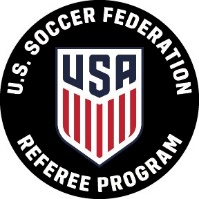 U.S. Soccer Federation Referee ProgramReferee Report______________________________________________________________Complete and submit this form to the appropriate competition authorities (e.g., local league, tournament director, cup coordinator, etc.) as directed. If needed, and in addition to the U.S. Soccer Referee Report, the U.S. Soccer Supplemental Referee Report can be used for instances of referee assault, referee abuse, dismissal of team officials, sending-off offences, serious injuries, game abandonment or other substantial occurrences. Cautions/Yellow Cards:Send Offs/Red Cards: Supplemental Report RequiredU.S. Soccer Federation Referee ProgramSupplemental Referee Report______________________________________________________________For instances of referee assault or referee abuse, complete and submit this form, along with a U.S. Soccer Referee Report, to the competition authorities (e.g., local league, tournament director, cup coordinator, etc.), State President with jurisdiction for the competition and State Referee Administrator. Please see U.S. Soccer Federation Policy 531-9 for more information about misconduct towards game officials.Statement: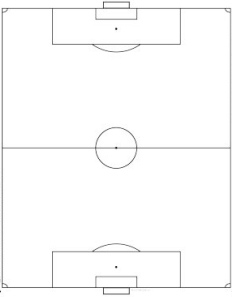 Home Team:Score:Away Team:Score:Game Location:Game Date:Association/League:Division/Age Group:Referee:Grade:Assistant Referee 1:Grade:Assistant Referee 2:Grade:Fourth Official:Grade:NamePass/ID NumberTeamMisconduct TypeNamePass/ID NumberTeamTeamMisconduct TypeMisconduct TypeName:USSF ID Number:Phone Number:Email Address:Report Date:Home Team:Score:Away Team:Score:Game Location:Game Date:Association/League:Division/Age Group:Name:USSF ID Number:Phone Number:Email Address:Report Date: